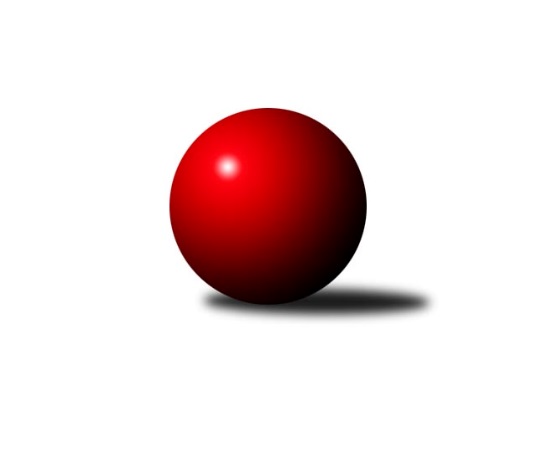 Č.4Ročník 2018/2019	20.5.2024 Východočeská soutěž skupina B 2018/2019Statistika 4. kolaTabulka družstev:		družstvo	záp	výh	rem	proh	skore	sety	průměr	body	plné	dorážka	chyby	1.	TJ Lokomotiva Česká Třebová B	4	4	0	0	48 : 0 	(26.0 : 6.0)	1775	8	1223	552	23.3	2.	SK Kuželky Přelouč B	4	3	0	1	34 : 14 	(20.0 : 6.0)	1677	6	1169	509	32.5	3.	KK Vysoké Mýto C	4	3	0	1	34 : 14 	(18.0 : 10.0)	1635	6	1145	490	28.3	4.	Náchod C	4	3	0	1	30 : 18 	(15.0 : 11.0)	1593	6	1127	466	35	5.	TJ Tesla Pardubice C	3	2	0	1	22 : 14 	(10.5 : 13.5)	1581	4	1123	459	45	6.	SK SC Svitavy-Lány D	3	2	0	1	18 : 18 	(13.0 : 11.0)	1564	4	1133	431	41.3	7.	SKP Kuželky Hradec Králové C	4	2	0	2	24 : 24 	(13.0 : 19.0)	1514	4	1084	429	48.3	8.	SK SC Svitavy-Lány C	4	2	0	2	20 : 28 	(14.5 : 17.5)	1611	4	1120	491	29.3	9.	TJ Tesla Pardubice B	4	2	0	2	18 : 30 	(9.0 : 19.0)	1665	4	1166	499	32	10.	TJ Červený Kostelec C	4	1	0	3	18 : 30 	(17.5 : 14.5)	1624	2	1170	454	33.5	11.	TJ Dvůr Králové nad Labem C	4	1	0	3	18 : 30 	(10.0 : 16.0)	1505	2	1087	418	50	12.	TJ Tesla Pardubice D	4	1	0	3	16 : 32 	(12.0 : 20.0)	1590	2	1127	463	40.5	13.	SK Rybník B	4	1	0	3	12 : 36 	(9.5 : 16.5)	1509	2	1081	428	45.5	14.	TJ Jiskra Ústí n/O - Hylváty B	4	0	0	4	12 : 36 	(12.0 : 20.0)	1511	0	1067	444	42.5Tabulka doma:		družstvo	záp	výh	rem	proh	skore	sety	průměr	body	maximum	minimum	1.	TJ Lokomotiva Česká Třebová B	3	3	0	0	36 : 0 	(22.0 : 2.0)	1782	6	1844	1751	2.	KK Vysoké Mýto C	2	2	0	0	20 : 4 	(12.0 : 4.0)	1769	4	1787	1750	3.	SK Kuželky Přelouč B	2	2	0	0	20 : 4 	(9.0 : 1.0)	1673	4	1694	1652	4.	Náchod C	2	2	0	0	20 : 4 	(13.0 : 3.0)	1632	4	1659	1604	5.	TJ Tesla Pardubice C	1	1	0	0	10 : 2 	(4.5 : 3.5)	1580	2	1580	1580	6.	TJ Dvůr Králové nad Labem C	1	1	0	0	10 : 2 	(5.0 : 3.0)	1537	2	1537	1537	7.	SKP Kuželky Hradec Králové C	1	1	0	0	10 : 2 	(6.0 : 2.0)	1530	2	1530	1530	8.	TJ Červený Kostelec C	2	1	0	1	12 : 12 	(9.0 : 7.0)	1655	2	1684	1626	9.	TJ Tesla Pardubice B	2	1	0	1	10 : 14 	(6.0 : 6.0)	1616	2	1645	1587	10.	TJ Tesla Pardubice D	2	1	0	1	10 : 14 	(9.0 : 7.0)	1581	2	1583	1578	11.	SK SC Svitavy-Lány D	2	1	0	1	10 : 14 	(8.0 : 8.0)	1569	2	1573	1564	12.	SK SC Svitavy-Lány C	2	1	0	1	8 : 16 	(7.0 : 9.0)	1697	2	1704	1689	13.	SK Rybník B	3	1	0	2	12 : 24 	(8.5 : 9.5)	1442	2	1507	1358	14.	TJ Jiskra Ústí n/O - Hylváty B	2	0	0	2	6 : 18 	(6.0 : 10.0)	1490	0	1496	1483Tabulka venku:		družstvo	záp	výh	rem	proh	skore	sety	průměr	body	maximum	minimum	1.	TJ Lokomotiva Česká Třebová B	1	1	0	0	12 : 0 	(4.0 : 4.0)	1768	2	1768	1768	2.	SK Kuželky Přelouč B	2	1	0	1	14 : 10 	(11.0 : 5.0)	1680	2	1680	1679	3.	KK Vysoké Mýto C	2	1	0	1	14 : 10 	(6.0 : 6.0)	1568	2	1693	1442	4.	SK SC Svitavy-Lány D	1	1	0	0	8 : 4 	(5.0 : 3.0)	1559	2	1559	1559	5.	TJ Tesla Pardubice C	2	1	0	1	12 : 12 	(6.0 : 10.0)	1589	2	1609	1568	6.	SK SC Svitavy-Lány C	2	1	0	1	12 : 12 	(7.5 : 8.5)	1568	2	1639	1497	7.	Náchod C	2	1	0	1	10 : 14 	(2.0 : 8.0)	1574	2	1645	1502	8.	TJ Tesla Pardubice B	2	1	0	1	8 : 16 	(3.0 : 13.0)	1690	2	1740	1639	9.	SKP Kuželky Hradec Králové C	3	1	0	2	14 : 22 	(7.0 : 17.0)	1508	2	1543	1473	10.	TJ Červený Kostelec C	2	0	0	2	6 : 18 	(8.5 : 7.5)	1608	0	1641	1575	11.	TJ Tesla Pardubice D	2	0	0	2	6 : 18 	(3.0 : 13.0)	1603	0	1620	1586	12.	SK Rybník B	1	0	0	1	0 : 12 	(1.0 : 7.0)	1576	0	1576	1576	13.	TJ Jiskra Ústí n/O - Hylváty B	2	0	0	2	6 : 18 	(6.0 : 10.0)	1522	0	1557	1486	14.	TJ Dvůr Králové nad Labem C	3	0	0	3	8 : 28 	(5.0 : 13.0)	1494	0	1557	1403Tabulka podzimní části:		družstvo	záp	výh	rem	proh	skore	sety	průměr	body	doma	venku	1.	TJ Lokomotiva Česká Třebová B	4	4	0	0	48 : 0 	(26.0 : 6.0)	1775	8 	3 	0 	0 	1 	0 	0	2.	SK Kuželky Přelouč B	4	3	0	1	34 : 14 	(20.0 : 6.0)	1677	6 	2 	0 	0 	1 	0 	1	3.	KK Vysoké Mýto C	4	3	0	1	34 : 14 	(18.0 : 10.0)	1635	6 	2 	0 	0 	1 	0 	1	4.	Náchod C	4	3	0	1	30 : 18 	(15.0 : 11.0)	1593	6 	2 	0 	0 	1 	0 	1	5.	TJ Tesla Pardubice C	3	2	0	1	22 : 14 	(10.5 : 13.5)	1581	4 	1 	0 	0 	1 	0 	1	6.	SK SC Svitavy-Lány D	3	2	0	1	18 : 18 	(13.0 : 11.0)	1564	4 	1 	0 	1 	1 	0 	0	7.	SKP Kuželky Hradec Králové C	4	2	0	2	24 : 24 	(13.0 : 19.0)	1514	4 	1 	0 	0 	1 	0 	2	8.	SK SC Svitavy-Lány C	4	2	0	2	20 : 28 	(14.5 : 17.5)	1611	4 	1 	0 	1 	1 	0 	1	9.	TJ Tesla Pardubice B	4	2	0	2	18 : 30 	(9.0 : 19.0)	1665	4 	1 	0 	1 	1 	0 	1	10.	TJ Červený Kostelec C	4	1	0	3	18 : 30 	(17.5 : 14.5)	1624	2 	1 	0 	1 	0 	0 	2	11.	TJ Dvůr Králové nad Labem C	4	1	0	3	18 : 30 	(10.0 : 16.0)	1505	2 	1 	0 	0 	0 	0 	3	12.	TJ Tesla Pardubice D	4	1	0	3	16 : 32 	(12.0 : 20.0)	1590	2 	1 	0 	1 	0 	0 	2	13.	SK Rybník B	4	1	0	3	12 : 36 	(9.5 : 16.5)	1509	2 	1 	0 	2 	0 	0 	1	14.	TJ Jiskra Ústí n/O - Hylváty B	4	0	0	4	12 : 36 	(12.0 : 20.0)	1511	0 	0 	0 	2 	0 	0 	2Tabulka jarní části:		družstvo	záp	výh	rem	proh	skore	sety	průměr	body	doma	venku	1.	KK Vysoké Mýto C	0	0	0	0	0 : 0 	(0.0 : 0.0)	0	0 	0 	0 	0 	0 	0 	0 	2.	TJ Červený Kostelec C	0	0	0	0	0 : 0 	(0.0 : 0.0)	0	0 	0 	0 	0 	0 	0 	0 	3.	Náchod C	0	0	0	0	0 : 0 	(0.0 : 0.0)	0	0 	0 	0 	0 	0 	0 	0 	4.	SKP Kuželky Hradec Králové C	0	0	0	0	0 : 0 	(0.0 : 0.0)	0	0 	0 	0 	0 	0 	0 	0 	5.	TJ Jiskra Ústí n/O - Hylváty B	0	0	0	0	0 : 0 	(0.0 : 0.0)	0	0 	0 	0 	0 	0 	0 	0 	6.	SK Rybník B	0	0	0	0	0 : 0 	(0.0 : 0.0)	0	0 	0 	0 	0 	0 	0 	0 	7.	TJ Tesla Pardubice D	0	0	0	0	0 : 0 	(0.0 : 0.0)	0	0 	0 	0 	0 	0 	0 	0 	8.	SK SC Svitavy-Lány D	0	0	0	0	0 : 0 	(0.0 : 0.0)	0	0 	0 	0 	0 	0 	0 	0 	9.	TJ Lokomotiva Česká Třebová B	0	0	0	0	0 : 0 	(0.0 : 0.0)	0	0 	0 	0 	0 	0 	0 	0 	10.	TJ Tesla Pardubice B	0	0	0	0	0 : 0 	(0.0 : 0.0)	0	0 	0 	0 	0 	0 	0 	0 	11.	SK SC Svitavy-Lány C	0	0	0	0	0 : 0 	(0.0 : 0.0)	0	0 	0 	0 	0 	0 	0 	0 	12.	TJ Tesla Pardubice C	0	0	0	0	0 : 0 	(0.0 : 0.0)	0	0 	0 	0 	0 	0 	0 	0 	13.	TJ Dvůr Králové nad Labem C	0	0	0	0	0 : 0 	(0.0 : 0.0)	0	0 	0 	0 	0 	0 	0 	0 	14.	SK Kuželky Přelouč B	0	0	0	0	0 : 0 	(0.0 : 0.0)	0	0 	0 	0 	0 	0 	0 	0 Zisk bodů pro družstvo:		jméno hráče	družstvo	body	zápasy	v %	dílčí body	sety	v %	1.	Miroslav Skala 	SK Kuželky Přelouč B 	8	/	4	(100%)		/		(%)	2.	Petr Holanec 	TJ Lokomotiva Česká Třebová B 	8	/	4	(100%)		/		(%)	3.	Jiří Hetych st.	TJ Lokomotiva Česká Třebová B 	8	/	4	(100%)		/		(%)	4.	Martin Šnytr 	TJ Dvůr Králové nad Labem C 	6	/	3	(100%)		/		(%)	5.	Jiří Hetych ml.	TJ Lokomotiva Česká Třebová B 	6	/	3	(100%)		/		(%)	6.	Marie Drábková 	TJ Tesla Pardubice D 	6	/	3	(100%)		/		(%)	7.	Jan Kmoníček 	TJ Lokomotiva Česká Třebová B 	6	/	3	(100%)		/		(%)	8.	Marek Ledajaks 	KK Vysoké Mýto C 	6	/	3	(100%)		/		(%)	9.	Jiří Doucha st.	Náchod C 	6	/	4	(75%)		/		(%)	10.	Ladislav Zemánek 	TJ Tesla Pardubice B 	6	/	4	(75%)		/		(%)	11.	Jaroslav Kaplan 	TJ Jiskra Ústí n/O - Hylváty B 	6	/	4	(75%)		/		(%)	12.	Zlata Hornychová 	SKP Kuželky Hradec Králové C 	6	/	4	(75%)		/		(%)	13.	Miroslav Šulc 	TJ Dvůr Králové nad Labem C 	4	/	2	(100%)		/		(%)	14.	Ivan Šalda 	TJ Lokomotiva Česká Třebová B 	4	/	2	(100%)		/		(%)	15.	Josef Ledajaks 	KK Vysoké Mýto C 	4	/	2	(100%)		/		(%)	16.	Miroslav Zeman 	SK SC Svitavy-Lány D 	4	/	3	(67%)		/		(%)	17.	Jaroslav Havlas 	SK Kuželky Přelouč B 	4	/	3	(67%)		/		(%)	18.	Zdeněk Kejzlar 	TJ Červený Kostelec C 	4	/	3	(67%)		/		(%)	19.	Antonín Martinec 	Náchod C 	4	/	3	(67%)		/		(%)	20.	Jan Zelinka 	SK SC Svitavy-Lány C 	4	/	3	(67%)		/		(%)	21.	Dalimil Jetmar 	TJ Jiskra Ústí n/O - Hylváty B 	4	/	3	(67%)		/		(%)	22.	Lukáš Hubáček 	TJ Tesla Pardubice C 	4	/	3	(67%)		/		(%)	23.	Petra Stránská 	TJ Tesla Pardubice C 	4	/	3	(67%)		/		(%)	24.	Lukáš Doubek 	TJ Tesla Pardubice C 	4	/	3	(67%)		/		(%)	25.	Milan Hurdálek 	Náchod C 	4	/	4	(50%)		/		(%)	26.	Josef Suchomel 	SK Kuželky Přelouč B 	4	/	4	(50%)		/		(%)	27.	Josef Širůček 	SK SC Svitavy-Lány C 	4	/	4	(50%)		/		(%)	28.	Zdeněk Číž 	SK Rybník B 	4	/	4	(50%)		/		(%)	29.	Jaroslav Polanský 	KK Vysoké Mýto C 	4	/	4	(50%)		/		(%)	30.	Irena Šrajerová 	SKP Kuželky Hradec Králové C 	4	/	4	(50%)		/		(%)	31.	Ondřej Pecza 	KK Vysoké Mýto C 	2	/	1	(100%)		/		(%)	32.	Pavel Klička 	SK Kuželky Přelouč B 	2	/	1	(100%)		/		(%)	33.	Jan Chleboun 	KK Vysoké Mýto C 	2	/	1	(100%)		/		(%)	34.	Alena Prokopová 	SKP Kuželky Hradec Králové C 	2	/	1	(100%)		/		(%)	35.	Jakub Hemerka 	KK Vysoké Mýto C 	2	/	1	(100%)		/		(%)	36.	Pavel Sýkora 	SK SC Svitavy-Lány D 	2	/	1	(100%)		/		(%)	37.	Jiří Machač 	SKP Kuželky Hradec Králové C 	2	/	1	(100%)		/		(%)	38.	Jana Klusáková 	SK SC Svitavy-Lány D 	2	/	1	(100%)		/		(%)	39.	Oldřich Hubáček 	TJ Tesla Pardubice C 	2	/	1	(100%)		/		(%)	40.	Kamil Mýl 	TJ Červený Kostelec C 	2	/	1	(100%)		/		(%)	41.	Ivan Brothánek 	Náchod C 	2	/	2	(50%)		/		(%)	42.	Lubomír Bačovský 	SK SC Svitavy-Lány D 	2	/	2	(50%)		/		(%)	43.	Radim Pyták 	SK Kuželky Přelouč B 	2	/	2	(50%)		/		(%)	44.	Pavel Janko 	TJ Červený Kostelec C 	2	/	2	(50%)		/		(%)	45.	Dušan Kasa 	SK Kuželky Přelouč B 	2	/	2	(50%)		/		(%)	46.	Jan Herrman 	SK Rybník B 	2	/	2	(50%)		/		(%)	47.	Jiří Turek 	TJ Tesla Pardubice D 	2	/	2	(50%)		/		(%)	48.	Antonín Škoda 	TJ Červený Kostelec C 	2	/	2	(50%)		/		(%)	49.	Matěj Mach 	TJ Jiskra Ústí n/O - Hylváty B 	2	/	2	(50%)		/		(%)	50.	Ladislav Kočiš 	TJ Tesla Pardubice D 	2	/	2	(50%)		/		(%)	51.	Ivana Brabcová 	TJ Tesla Pardubice D 	2	/	2	(50%)		/		(%)	52.	Jiří Rejl 	TJ Dvůr Králové nad Labem C 	2	/	2	(50%)		/		(%)	53.	Vojtěch Kollert 	TJ Červený Kostelec C 	2	/	3	(33%)		/		(%)	54.	Milan Pustaj 	SK Rybník B 	2	/	3	(33%)		/		(%)	55.	Antonín Baďura 	Náchod C 	2	/	3	(33%)		/		(%)	56.	Pavel Doležal 	KK Vysoké Mýto C 	2	/	3	(33%)		/		(%)	57.	Veronika Hajná 	SKP Kuželky Hradec Králové C 	2	/	3	(33%)		/		(%)	58.	Miloslav Vaněk 	TJ Tesla Pardubice B 	2	/	3	(33%)		/		(%)	59.	Milan Novák 	TJ Tesla Pardubice B 	2	/	4	(25%)		/		(%)	60.	Ivana Plchová 	SK SC Svitavy-Lány C 	2	/	4	(25%)		/		(%)	61.	Iva Jetmarová 	SK SC Svitavy-Lány C 	2	/	4	(25%)		/		(%)	62.	Vladimír Vodička 	TJ Červený Kostelec C 	2	/	4	(25%)		/		(%)	63.	Václav Neruda 	TJ Dvůr Králové nad Labem C 	2	/	4	(25%)		/		(%)	64.	Martina Nováková 	TJ Tesla Pardubice B 	0	/	1	(0%)		/		(%)	65.	Patricie Hubáčková 	TJ Tesla Pardubice C 	0	/	1	(0%)		/		(%)	66.	Hana Grosmanová 	TJ Dvůr Králové nad Labem C 	0	/	1	(0%)		/		(%)	67.	Petr Leinweber 	SK SC Svitavy-Lány C 	0	/	1	(0%)		/		(%)	68.	Marek Crlík 	TJ Tesla Pardubice B 	0	/	1	(0%)		/		(%)	69.	Monika Herrmanová 	SK Rybník B 	0	/	1	(0%)		/		(%)	70.	Jiří Šafář 	SK Rybník B 	0	/	2	(0%)		/		(%)	71.	Jiří Brabec 	TJ Tesla Pardubice D 	0	/	2	(0%)		/		(%)	72.	Jana Bulisová 	TJ Tesla Pardubice B 	0	/	2	(0%)		/		(%)	73.	Miroslav Grünthal 	TJ Dvůr Králové nad Labem C 	0	/	2	(0%)		/		(%)	74.	Martin Kučera 	SK SC Svitavy-Lány D 	0	/	2	(0%)		/		(%)	75.	Hana Krumlová 	TJ Tesla Pardubice D 	0	/	2	(0%)		/		(%)	76.	Luboš Háva 	SK SC Svitavy-Lány D 	0	/	3	(0%)		/		(%)	77.	Matěj Drábek 	TJ Tesla Pardubice D 	0	/	3	(0%)		/		(%)	78.	Jan Hodr 	TJ Jiskra Ústí n/O - Hylváty B 	0	/	3	(0%)		/		(%)	79.	Tomáš Víšek 	SKP Kuželky Hradec Králové C 	0	/	3	(0%)		/		(%)	80.	Jana Fuchsová 	TJ Jiskra Ústí n/O - Hylváty B 	0	/	4	(0%)		/		(%)	81.	Pavel Renza 	SK Rybník B 	0	/	4	(0%)		/		(%)Průměry na kuželnách:		kuželna	průměr	plné	dorážka	chyby	výkon na hráče	1.	TJ Lokomotiva Česká Třebová, 1-4	1718	1200	517	30.7	(429.5)	2.	Vysoké Mýto, 1-2	1686	1156	529	25.3	(421.5)	3.	Č. Kostelec, 1-2	1657	1165	491	26.8	(414.3)	4.	Svitavy, 1-2	1640	1170	469	37.8	(410.2)	5.	Přelouč, 1-4	1613	1139	473	45.0	(403.4)	6.	Pardubice, 1-2	1593	1128	465	38.7	(398.4)	7.	SKK Nachod, 1-4	1573	1123	449	41.5	(393.3)	8.	Hylváty, 1-2	1520	1066	453	39.8	(380.1)	9.	Dvůr Králové, 1-2	1511	1069	442	44.0	(377.9)	10.	Hradec Králové, 1-4	1466	1063	403	50.5	(366.6)	11.	TJ Sokol Rybník, 1-2	1461	1035	426	42.3	(365.3)Nejlepší výkony na kuželnách:TJ Lokomotiva Česká Třebová, 1-4TJ Lokomotiva Česká Třebová B	1844	4. kolo	Jan Kmoníček 	TJ Lokomotiva Česká Třebová B	485	4. koloTJ Lokomotiva Česká Třebová B	1752	2. kolo	Milan Novák 	TJ Tesla Pardubice B	471	4. koloTJ Lokomotiva Česká Třebová B	1751	1. kolo	Jiří Hetych ml.	TJ Lokomotiva Česká Třebová B	464	4. koloTJ Tesla Pardubice B	1740	4. kolo	Petr Holanec 	TJ Lokomotiva Česká Třebová B	456	4. koloNáchod C	1645	1. kolo	Jiří Hetych st.	TJ Lokomotiva Česká Třebová B	449	2. koloSK Rybník B	1576	2. kolo	Ladislav Zemánek 	TJ Tesla Pardubice B	446	4. kolo		. kolo	Jiří Hetych ml.	TJ Lokomotiva Česká Třebová B	444	2. kolo		. kolo	Ivan Šalda 	TJ Lokomotiva Česká Třebová B	443	2. kolo		. kolo	Jiří Hetych st.	TJ Lokomotiva Česká Třebová B	441	1. kolo		. kolo	Jiří Hetych st.	TJ Lokomotiva Česká Třebová B	439	4. koloVysoké Mýto, 1-2KK Vysoké Mýto C	1787	4. kolo	Josef Ledajaks 	KK Vysoké Mýto C	501	4. koloKK Vysoké Mýto C	1750	2. kolo	Josef Ledajaks 	KK Vysoké Mýto C	480	2. koloSK SC Svitavy-Lány C	1639	2. kolo	Pavel Doležal 	KK Vysoké Mýto C	444	4. koloTJ Tesla Pardubice C	1568	4. kolo	Marek Ledajaks 	KK Vysoké Mýto C	443	4. kolo		. kolo	Marek Ledajaks 	KK Vysoké Mýto C	437	2. kolo		. kolo	Jakub Hemerka 	KK Vysoké Mýto C	434	2. kolo		. kolo	Iva Jetmarová 	SK SC Svitavy-Lány C	420	2. kolo		. kolo	Lukáš Hubáček 	TJ Tesla Pardubice C	419	4. kolo		. kolo	Ivana Plchová 	SK SC Svitavy-Lány C	409	2. kolo		. kolo	Jan Zelinka 	SK SC Svitavy-Lány C	406	2. koloČ. Kostelec, 1-2TJ Červený Kostelec C	1684	4. kolo	Miroslav Skala 	SK Kuželky Přelouč B	467	4. koloSK Kuželky Přelouč B	1680	4. kolo	Pavel Klička 	SK Kuželky Přelouč B	443	4. koloTJ Tesla Pardubice B	1639	2. kolo	Pavel Janko 	TJ Červený Kostelec C	426	4. koloTJ Červený Kostelec C	1626	2. kolo	Antonín Škoda 	TJ Červený Kostelec C	426	4. kolo		. kolo	Zdeněk Kejzlar 	TJ Červený Kostelec C	423	2. kolo		. kolo	Ladislav Zemánek 	TJ Tesla Pardubice B	417	2. kolo		. kolo	Zdeněk Kejzlar 	TJ Červený Kostelec C	416	4. kolo		. kolo	Vladimír Vodička 	TJ Červený Kostelec C	416	4. kolo		. kolo	Jana Bulisová 	TJ Tesla Pardubice B	415	2. kolo		. kolo	Vladimír Vodička 	TJ Červený Kostelec C	411	2. koloSvitavy, 1-2TJ Lokomotiva Česká Třebová B	1768	3. kolo	Josef Širůček 	SK SC Svitavy-Lány C	464	1. koloSK SC Svitavy-Lány C	1704	3. kolo	Petr Holanec 	TJ Lokomotiva Česká Třebová B	459	3. koloSK SC Svitavy-Lány C	1689	1. kolo	Jiří Hetych ml.	TJ Lokomotiva Česká Třebová B	454	3. koloSK Kuželky Přelouč B	1679	2. kolo	Jana Klusáková 	SK SC Svitavy-Lány D	446	2. koloTJ Červený Kostelec C	1641	1. kolo	Jan Zelinka 	SK SC Svitavy-Lány C	444	3. koloSK SC Svitavy-Lány D	1573	4. kolo	Josef Širůček 	SK SC Svitavy-Lány C	443	3. koloSK SC Svitavy-Lány D	1564	2. kolo	Pavel Sýkora 	SK SC Svitavy-Lány D	433	4. koloSKP Kuželky Hradec Králové C	1508	4. kolo	Zdeněk Kejzlar 	TJ Červený Kostelec C	431	1. kolo		. kolo	Jiří Hetych st.	TJ Lokomotiva Česká Třebová B	430	3. kolo		. kolo	Vojtěch Kollert 	TJ Červený Kostelec C	429	1. koloPřelouč, 1-4SK Kuželky Přelouč B	1694	3. kolo	Miroslav Skala 	SK Kuželky Přelouč B	449	3. koloSK Kuželky Přelouč B	1652	1. kolo	Radim Pyták 	SK Kuželky Přelouč B	446	1. koloTJ Tesla Pardubice D	1586	3. kolo	Josef Suchomel 	SK Kuželky Přelouč B	445	3. koloTJ Dvůr Králové nad Labem C	1522	1. kolo	Ivana Brabcová 	TJ Tesla Pardubice D	432	3. kolo		. kolo	Miroslav Skala 	SK Kuželky Přelouč B	431	1. kolo		. kolo	Matěj Drábek 	TJ Tesla Pardubice D	413	3. kolo		. kolo	Jiří Rejl 	TJ Dvůr Králové nad Labem C	412	1. kolo		. kolo	Martin Šnytr 	TJ Dvůr Králové nad Labem C	405	1. kolo		. kolo	Jaroslav Havlas 	SK Kuželky Přelouč B	401	3. kolo		. kolo	Radim Pyták 	SK Kuželky Přelouč B	399	3. koloPardubice, 1-2KK Vysoké Mýto C	1693	3. kolo	Ladislav Zemánek 	TJ Tesla Pardubice B	452	3. koloTJ Tesla Pardubice B	1645	1. kolo	Patricie Hubáčková 	TJ Tesla Pardubice C	443	1. koloTJ Tesla Pardubice D	1620	1. kolo	Petra Stránská 	TJ Tesla Pardubice C	436	2. koloTJ Tesla Pardubice C	1609	2. kolo	Jan Chleboun 	KK Vysoké Mýto C	434	3. koloTJ Tesla Pardubice C	1606	1. kolo	Ladislav Kočiš 	TJ Tesla Pardubice D	434	1. koloTJ Tesla Pardubice B	1587	3. kolo	Miloslav Vaněk 	TJ Tesla Pardubice B	430	1. koloTJ Tesla Pardubice D	1583	4. kolo	Lukáš Hubáček 	TJ Tesla Pardubice C	423	1. koloTJ Tesla Pardubice C	1580	3. kolo	Pavel Doležal 	KK Vysoké Mýto C	422	3. koloTJ Tesla Pardubice D	1578	2. kolo	Lukáš Doubek 	TJ Tesla Pardubice C	421	2. koloTJ Červený Kostelec C	1575	3. kolo	Jiří Turek 	TJ Tesla Pardubice D	420	4. koloSKK Nachod, 1-4Náchod C	1659	2. kolo	Miroslav Šulc 	TJ Dvůr Králové nad Labem C	428	4. koloNáchod C	1604	4. kolo	Antonín Martinec 	Náchod C	423	2. koloTJ Dvůr Králové nad Labem C	1557	4. kolo	Jiří Doucha st.	Náchod C	422	2. koloSKP Kuželky Hradec Králové C	1473	2. kolo	Ivan Brothánek 	Náchod C	422	4. kolo		. kolo	Jiří Rejl 	TJ Dvůr Králové nad Labem C	419	4. kolo		. kolo	Antonín Baďura 	Náchod C	410	2. kolo		. kolo	Milan Hurdálek 	Náchod C	404	2. kolo		. kolo	Irena Šrajerová 	SKP Kuželky Hradec Králové C	401	2. kolo		. kolo	Antonín Baďura 	Náchod C	396	4. kolo		. kolo	Milan Hurdálek 	Náchod C	393	4. koloHylváty, 1-2SK SC Svitavy-Lány D	1559	3. kolo	Jaroslav Kaplan 	TJ Jiskra Ústí n/O - Hylváty B	461	3. koloSKP Kuželky Hradec Králové C	1543	1. kolo	Martin Kučera 	SK SC Svitavy-Lány D	423	3. koloTJ Jiskra Ústí n/O - Hylváty B	1496	3. kolo	Jaroslav Kaplan 	TJ Jiskra Ústí n/O - Hylváty B	407	1. koloTJ Jiskra Ústí n/O - Hylváty B	1483	1. kolo	Jiří Machač 	SKP Kuželky Hradec Králové C	402	1. kolo		. kolo	Zlata Hornychová 	SKP Kuželky Hradec Králové C	399	1. kolo		. kolo	Miroslav Zeman 	SK SC Svitavy-Lány D	392	3. kolo		. kolo	Lubomír Bačovský 	SK SC Svitavy-Lány D	387	3. kolo		. kolo	Matěj Mach 	TJ Jiskra Ústí n/O - Hylváty B	383	1. kolo		. kolo	Alena Prokopová 	SKP Kuželky Hradec Králové C	379	1. kolo		. kolo	Dalimil Jetmar 	TJ Jiskra Ústí n/O - Hylváty B	372	1. koloDvůr Králové, 1-2TJ Dvůr Králové nad Labem C	1537	2. kolo	Martin Šnytr 	TJ Dvůr Králové nad Labem C	450	2. koloTJ Jiskra Ústí n/O - Hylváty B	1486	2. kolo	Miroslav Šulc 	TJ Dvůr Králové nad Labem C	430	2. kolo		. kolo	Jaroslav Kaplan 	TJ Jiskra Ústí n/O - Hylváty B	415	2. kolo		. kolo	Jan Hodr 	TJ Jiskra Ústí n/O - Hylváty B	387	2. kolo		. kolo	Václav Neruda 	TJ Dvůr Králové nad Labem C	363	2. kolo		. kolo	Dalimil Jetmar 	TJ Jiskra Ústí n/O - Hylváty B	345	2. kolo		. kolo	Jana Fuchsová 	TJ Jiskra Ústí n/O - Hylváty B	339	2. kolo		. kolo	Miroslav Grünthal 	TJ Dvůr Králové nad Labem C	294	2. koloHradec Králové, 1-4SKP Kuželky Hradec Králové C	1530	3. kolo	Zlata Hornychová 	SKP Kuželky Hradec Králové C	402	3. koloTJ Dvůr Králové nad Labem C	1403	3. kolo	Irena Šrajerová 	SKP Kuželky Hradec Králové C	392	3. kolo		. kolo	Martin Šnytr 	TJ Dvůr Králové nad Labem C	377	3. kolo		. kolo	Tomáš Víšek 	SKP Kuželky Hradec Králové C	372	3. kolo		. kolo	Václav Neruda 	TJ Dvůr Králové nad Labem C	368	3. kolo		. kolo	Veronika Hajná 	SKP Kuželky Hradec Králové C	364	3. kolo		. kolo	Hana Grosmanová 	TJ Dvůr Králové nad Labem C	342	3. kolo		. kolo	Miroslav Grünthal 	TJ Dvůr Králové nad Labem C	316	3. koloTJ Sokol Rybník, 1-2SK Rybník B	1507	1. kolo	Marek Ledajaks 	KK Vysoké Mýto C	408	1. koloNáchod C	1502	3. kolo	Josef Širůček 	SK SC Svitavy-Lány C	401	4. koloSK SC Svitavy-Lány C	1497	4. kolo	Antonín Martinec 	Náchod C	400	3. koloSK Rybník B	1460	4. kolo	Jan Herrman 	SK Rybník B	391	4. koloKK Vysoké Mýto C	1442	1. kolo	Pavel Renza 	SK Rybník B	390	1. koloSK Rybník B	1358	3. kolo	Zdeněk Číž 	SK Rybník B	389	1. kolo		. kolo	Milan Hurdálek 	Náchod C	384	3. kolo		. kolo	Zdeněk Číž 	SK Rybník B	382	4. kolo		. kolo	Jaroslav Polanský 	KK Vysoké Mýto C	376	1. kolo		. kolo	Ivana Plchová 	SK SC Svitavy-Lány C	374	4. koloČetnost výsledků:	8.0 : 4.0	7x	4.0 : 8.0	2x	2.0 : 10.0	6x	12.0 : 0.0	4x	10.0 : 2.0	8x	0.0 : 12.0	1x